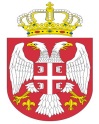  Република СрбијаАутономна Покрајина Војводина							ОПШТИНСКА УПРАВА ОПШТИНЕ ОЏАЦИ       			Одељење за урбанизам, стамбено-комуналне иимовинско-правне послове   		Број: ROP-ODZ-11576-ISAW-2/2020Заводни број: 351-185/2020-01Дана: 29.07.2020. године      О Џ А Ц ИОдељење за урбанизам, стамбено-комуналне и имовинско-правне послове, поступајући по захтеву инвеститора, ад „Обнова промет-Малешев“ Оџаци, ул. Бранислава Нушића бр. 26а, за издавање Решења о одобрењу, на основу члана 8ђ., члана 134. и члана 145. став 1. Закона о планирању и изградњи („Сл.гласник РС“,број 72/09, 81/09-испр., 24/2011, 121/2012, 42/2013- одлука УС, 50/2013- одлука УС, 98/2013-одлука УС, 132/2014, 145/14, 83/18, 31/19, 37/19 др закон и 9/20), члана 28. и 29. Правилника о поступку спровођења обједињене процедуре електронским путем („Сл.гласник РС“ 68/19), члана 81. став 1. тачка 3. Статута општине Оџаци („Сл. лист општине Оџаци“, број 2/19), члана 19. Одлуке о организацији Општинске управе општине Оџаци („Службени лист општине Оџаци“, број 20/2017) и члана 136. Закона о општем управном поступку („Службени гласник РС“, број 18/16 и 95/18 аутентично тумачење), доноси:Р Е Ш Е Њ ЕОДОБРАВА СЕ инвеститору, „Обнова промет-Малешев“ ад Оџаци, ул. Бранислава Нушића бр. 26а, реконструкција и пренамена помоћног објекта (објекат број 2) спратности П+0 у производни објекат на катастарској парцели број 859/1 к.о. Оџаци, укупне површине 826 m2. Oбјекат је категорије Б, класификационе ознаке 125101.Укупна БРГП је 298,00 m2, укупна бруто површина је 298,00 m2, укупна нето површина је 246,00 m2.Саставни део овог Решења су: Локацијски услови број ROP-ODZ-11576-LOC-1/2020 од 08.06.2020. године.Идејни пројекат израђен под бројем ИДП 10/2020, мај 2020. године, од стране КД „Стат“ Оџаци, одговорно лице Слободан Томчић, главни пројектант Слободан Томчић, дипл.инж.грађ., лиценца ИКС бр. 311 2399 03.Предрачунска вредност радова је 3.000.000,00 динара.На основу Потрде Одељења за урбанизам, стамбено-комуналне и имовинско-правне послове, доприноси за уређивање грађевинског земљишта се не обрачунавају.Обавезује се инвеститор да најкасније осам дана пре почетка извођења радова, пријави почетак извођења радова надлежном органу. Решење о одобрењу извођења радова престаје да важи ако се не отпочне са грађењем објекта, односно извођењем радова у року од три године од дана његове правноснажности.Решење о одобрењу извођења радова престаје да важи ако се у року од пет година од дана правноснажности решења којим је издато решење, не изда употребна дозвола.Орган надлежан за доношење решења не упушта се у оцену техничке документације која чини саставни део решења, те у случају штете настале као последица примене исте, за коју се накнадно утврди да није у складу са прописима и правилима струке, за штету солидарно одговарају пројектант који је израдио и потписао техничку документацију и инвеститор радова.О б р а з л о ж е њ еИнвеститор радова, „Обнова промет-Малешев“ ад Оџаци, ул. Бранислава Нушића бр. 26а, преко пуномоћника, Томчић Слободана из Оџака, обратио се овом органу захтевом, у форми електронског документа, за издавање Решења о одобрењу радова ближе описаних у диспозитиву овог решења.Уз захтев, подносилац захтева је доставио:Главна свеска идејног пројекта израђена под бројем ИДП 10/2020, мај 2020. године, од стране КД „Стат“ Оџаци, одговорно лице Слободан Томчић, главни пројектант Слободан Томчић, дипл.инж.грађ., лиценца ИКС бр. 311 2399 03., Идејни пројекат – свеска 1 – пројекат архитектуре, израђен под бројем ИДП 10/2020, мај 2020. године, од стране КД „Стат“ Оџаци, одговорно лице Слободан Томчић, главни пројектант Слободан Томчић, дипл.инж.грађ., лиценца ИКС бр. 311 2399 03;Идејни пројекат – свеска 3 – пројекат хидротехнике, израђен под бројем ИДП 10/2020, мај 2020. године, од стране КД „Стат“ Оџаци, одговорно лице Слободан Томчић, главни пројектант Слободан Томчић, дипл.инж.грађ., лиценца ИКС бр. 311 2399 03;Идејни пројекат – свеска 4 – пројекат електроенергетских инсталација, израђен под бројем ИДП 10/2020, мај 2020. године, од стране доо „Фотон“ Сремска Каменица, одговорно лице Слободан Томчић, главни пројектант Милутин Стојановић, дипл.инж.ел., лиценца ИКС бр. 350Л 151 12;Решење РГЗ-Службе за катастар непокретности Оџаци број 952-02-4-092-69676/2019 од 13.07.2020. године;Пуномоћ- овлашћење за подношење захтева;Графички прилози техничке документације у dwg формату;Доказ о уплати таксе и накнаде за Централну евиденцију.	Поступајући по захтеву, овај орган је извршио проверу испуњености формалних услова и утврдио да су формални услови из члана 28. Правилника о поступку спровођења обједињене процедуре електронским путем („Сл.гласник РС“, бр. 68/19) испуњени. На основу напред утврђеног, а у складу са чланом 145. Закона о планирању и изградњи („Сл.гласник РС“,број 72/09, 81/09-испр., 24/2011, 121/2012, 42/2013- одлука УС, 50/2013- одлука УС, 98/2013-одлука УС, 132/2014, 145/14, 83/18, 31/19, 37/19 др закон и 9/20), донето је решење као у диспозитиву.	ПОУКА О ПРАВНОМ ЛЕКУ: Против овог решења може се изјавити жалба у року од 8 дана од дана пријема истог, кроз Централни информациони систем за електронско поступање у оквиру обједињене процедуре, Покрајинском секретаријату за eнергетику, грађевину и саобраћај у Новом Саду, ул. Булевар Михајла Пупина број 16.  							             Руководилац Одељења,                                                                                 дипл.инж.грађ. Татјана Стаменковић